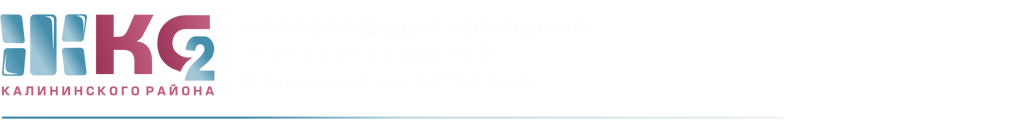 ОТЧЕТо деятельности АДС с 03.02.2020 по 07.02.2020.ПодразделениеПоступило заявок от населенияПоступило заявок от населенияПоступило заявок от населенияПоступило заявок от населенияПоступило заявок от населенияПримечаниеПодразделениевсегона исполнениина исполненииотказывыполненоПримечаниеВнутренние заявки ЖКСВнутренние заявки ЖКСВнутренние заявки ЖКСВнутренние заявки ЖКСВнутренние заявки ЖКСВнутренние заявки ЖКСВнутренние заявки ЖКСЖКС5528344465из них:АДС2412933209из них:аварийные77---77электрики8115--56платные8214336528750из них:Тех. Обслуживание ИПУ4391133ЖЭУ- 5296--23ЖЭУ- 68515--70ЖЭУ- 87010--60ЖЭУ- 238013--67кровля52--3ГБДОУ4281133